2024 Calendar2024 Calendar2024 Calendar2024 Calendar2024 Calendar2024 Calendar2024 Calendar2024 Calendar2024 Calendar2024 Calendar2024 Calendar2024 Calendar2024 Calendar2024 Calendar2024 Calendar2024 Calendar2024 Calendar2024 Calendar2024 Calendar2024 Calendar2024 Calendar2024 Calendar2024 Calendar2024 Calendar2024 CalendarNamibiaNamibiaJANUARYJANUARYJANUARYJANUARYJANUARYJANUARYJANUARYFEBRUARYFEBRUARYFEBRUARYFEBRUARYFEBRUARYFEBRUARYFEBRUARYFEBRUARYMARCHMARCHMARCHMARCHMARCHMARCHMARCH2024 Holidays for NamibiaSuMoTuWeThFrSaSuMoTuWeThFrSaSuSuMoTuWeThFrSaJan 1	New Year’s DayMar 21	Independence DayMar 29	Good FridayMar 31	Easter SundayApr 1	Easter MondayMay 1	Workers DayMay 4	Cassinga DayMay 9	Ascension DayMay 25	Africa DayAug 26	Heroes’ DayDec 10	Human Rights DayDec 25	Christmas DayDec 26	Day of Goodwill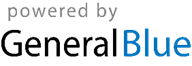 12345612312Jan 1	New Year’s DayMar 21	Independence DayMar 29	Good FridayMar 31	Easter SundayApr 1	Easter MondayMay 1	Workers DayMay 4	Cassinga DayMay 9	Ascension DayMay 25	Africa DayAug 26	Heroes’ DayDec 10	Human Rights DayDec 25	Christmas DayDec 26	Day of Goodwill789101112134567891033456789Jan 1	New Year’s DayMar 21	Independence DayMar 29	Good FridayMar 31	Easter SundayApr 1	Easter MondayMay 1	Workers DayMay 4	Cassinga DayMay 9	Ascension DayMay 25	Africa DayAug 26	Heroes’ DayDec 10	Human Rights DayDec 25	Christmas DayDec 26	Day of Goodwill14151617181920111213141516171010111213141516Jan 1	New Year’s DayMar 21	Independence DayMar 29	Good FridayMar 31	Easter SundayApr 1	Easter MondayMay 1	Workers DayMay 4	Cassinga DayMay 9	Ascension DayMay 25	Africa DayAug 26	Heroes’ DayDec 10	Human Rights DayDec 25	Christmas DayDec 26	Day of Goodwill21222324252627181920212223241717181920212223Jan 1	New Year’s DayMar 21	Independence DayMar 29	Good FridayMar 31	Easter SundayApr 1	Easter MondayMay 1	Workers DayMay 4	Cassinga DayMay 9	Ascension DayMay 25	Africa DayAug 26	Heroes’ DayDec 10	Human Rights DayDec 25	Christmas DayDec 26	Day of Goodwill2829303125262728292424252627282930Jan 1	New Year’s DayMar 21	Independence DayMar 29	Good FridayMar 31	Easter SundayApr 1	Easter MondayMay 1	Workers DayMay 4	Cassinga DayMay 9	Ascension DayMay 25	Africa DayAug 26	Heroes’ DayDec 10	Human Rights DayDec 25	Christmas DayDec 26	Day of Goodwill3131Jan 1	New Year’s DayMar 21	Independence DayMar 29	Good FridayMar 31	Easter SundayApr 1	Easter MondayMay 1	Workers DayMay 4	Cassinga DayMay 9	Ascension DayMay 25	Africa DayAug 26	Heroes’ DayDec 10	Human Rights DayDec 25	Christmas DayDec 26	Day of GoodwillAPRILAPRILAPRILAPRILAPRILAPRILAPRILMAYMAYMAYMAYMAYMAYMAYMAYJUNEJUNEJUNEJUNEJUNEJUNEJUNEJan 1	New Year’s DayMar 21	Independence DayMar 29	Good FridayMar 31	Easter SundayApr 1	Easter MondayMay 1	Workers DayMay 4	Cassinga DayMay 9	Ascension DayMay 25	Africa DayAug 26	Heroes’ DayDec 10	Human Rights DayDec 25	Christmas DayDec 26	Day of GoodwillSuMoTuWeThFrSaSuMoTuWeThFrSaSuSuMoTuWeThFrSaJan 1	New Year’s DayMar 21	Independence DayMar 29	Good FridayMar 31	Easter SundayApr 1	Easter MondayMay 1	Workers DayMay 4	Cassinga DayMay 9	Ascension DayMay 25	Africa DayAug 26	Heroes’ DayDec 10	Human Rights DayDec 25	Christmas DayDec 26	Day of Goodwill12345612341Jan 1	New Year’s DayMar 21	Independence DayMar 29	Good FridayMar 31	Easter SundayApr 1	Easter MondayMay 1	Workers DayMay 4	Cassinga DayMay 9	Ascension DayMay 25	Africa DayAug 26	Heroes’ DayDec 10	Human Rights DayDec 25	Christmas DayDec 26	Day of Goodwill7891011121356789101122345678Jan 1	New Year’s DayMar 21	Independence DayMar 29	Good FridayMar 31	Easter SundayApr 1	Easter MondayMay 1	Workers DayMay 4	Cassinga DayMay 9	Ascension DayMay 25	Africa DayAug 26	Heroes’ DayDec 10	Human Rights DayDec 25	Christmas DayDec 26	Day of Goodwill141516171819201213141516171899101112131415Jan 1	New Year’s DayMar 21	Independence DayMar 29	Good FridayMar 31	Easter SundayApr 1	Easter MondayMay 1	Workers DayMay 4	Cassinga DayMay 9	Ascension DayMay 25	Africa DayAug 26	Heroes’ DayDec 10	Human Rights DayDec 25	Christmas DayDec 26	Day of Goodwill21222324252627192021222324251616171819202122Jan 1	New Year’s DayMar 21	Independence DayMar 29	Good FridayMar 31	Easter SundayApr 1	Easter MondayMay 1	Workers DayMay 4	Cassinga DayMay 9	Ascension DayMay 25	Africa DayAug 26	Heroes’ DayDec 10	Human Rights DayDec 25	Christmas DayDec 26	Day of Goodwill2829302627282930312323242526272829Jan 1	New Year’s DayMar 21	Independence DayMar 29	Good FridayMar 31	Easter SundayApr 1	Easter MondayMay 1	Workers DayMay 4	Cassinga DayMay 9	Ascension DayMay 25	Africa DayAug 26	Heroes’ DayDec 10	Human Rights DayDec 25	Christmas DayDec 26	Day of Goodwill3030Jan 1	New Year’s DayMar 21	Independence DayMar 29	Good FridayMar 31	Easter SundayApr 1	Easter MondayMay 1	Workers DayMay 4	Cassinga DayMay 9	Ascension DayMay 25	Africa DayAug 26	Heroes’ DayDec 10	Human Rights DayDec 25	Christmas DayDec 26	Day of GoodwillJULYJULYJULYJULYJULYJULYJULYAUGUSTAUGUSTAUGUSTAUGUSTAUGUSTAUGUSTAUGUSTAUGUSTSEPTEMBERSEPTEMBERSEPTEMBERSEPTEMBERSEPTEMBERSEPTEMBERSEPTEMBERJan 1	New Year’s DayMar 21	Independence DayMar 29	Good FridayMar 31	Easter SundayApr 1	Easter MondayMay 1	Workers DayMay 4	Cassinga DayMay 9	Ascension DayMay 25	Africa DayAug 26	Heroes’ DayDec 10	Human Rights DayDec 25	Christmas DayDec 26	Day of GoodwillSuMoTuWeThFrSaSuMoTuWeThFrSaSuSuMoTuWeThFrSaJan 1	New Year’s DayMar 21	Independence DayMar 29	Good FridayMar 31	Easter SundayApr 1	Easter MondayMay 1	Workers DayMay 4	Cassinga DayMay 9	Ascension DayMay 25	Africa DayAug 26	Heroes’ DayDec 10	Human Rights DayDec 25	Christmas DayDec 26	Day of Goodwill12345612311234567Jan 1	New Year’s DayMar 21	Independence DayMar 29	Good FridayMar 31	Easter SundayApr 1	Easter MondayMay 1	Workers DayMay 4	Cassinga DayMay 9	Ascension DayMay 25	Africa DayAug 26	Heroes’ DayDec 10	Human Rights DayDec 25	Christmas DayDec 26	Day of Goodwill78910111213456789108891011121314Jan 1	New Year’s DayMar 21	Independence DayMar 29	Good FridayMar 31	Easter SundayApr 1	Easter MondayMay 1	Workers DayMay 4	Cassinga DayMay 9	Ascension DayMay 25	Africa DayAug 26	Heroes’ DayDec 10	Human Rights DayDec 25	Christmas DayDec 26	Day of Goodwill14151617181920111213141516171515161718192021Jan 1	New Year’s DayMar 21	Independence DayMar 29	Good FridayMar 31	Easter SundayApr 1	Easter MondayMay 1	Workers DayMay 4	Cassinga DayMay 9	Ascension DayMay 25	Africa DayAug 26	Heroes’ DayDec 10	Human Rights DayDec 25	Christmas DayDec 26	Day of Goodwill21222324252627181920212223242222232425262728Jan 1	New Year’s DayMar 21	Independence DayMar 29	Good FridayMar 31	Easter SundayApr 1	Easter MondayMay 1	Workers DayMay 4	Cassinga DayMay 9	Ascension DayMay 25	Africa DayAug 26	Heroes’ DayDec 10	Human Rights DayDec 25	Christmas DayDec 26	Day of Goodwill2829303125262728293031292930Jan 1	New Year’s DayMar 21	Independence DayMar 29	Good FridayMar 31	Easter SundayApr 1	Easter MondayMay 1	Workers DayMay 4	Cassinga DayMay 9	Ascension DayMay 25	Africa DayAug 26	Heroes’ DayDec 10	Human Rights DayDec 25	Christmas DayDec 26	Day of GoodwillJan 1	New Year’s DayMar 21	Independence DayMar 29	Good FridayMar 31	Easter SundayApr 1	Easter MondayMay 1	Workers DayMay 4	Cassinga DayMay 9	Ascension DayMay 25	Africa DayAug 26	Heroes’ DayDec 10	Human Rights DayDec 25	Christmas DayDec 26	Day of GoodwillOCTOBEROCTOBEROCTOBEROCTOBEROCTOBEROCTOBEROCTOBERNOVEMBERNOVEMBERNOVEMBERNOVEMBERNOVEMBERNOVEMBERNOVEMBERDECEMBERDECEMBERDECEMBERDECEMBERDECEMBERDECEMBERDECEMBERDECEMBERJan 1	New Year’s DayMar 21	Independence DayMar 29	Good FridayMar 31	Easter SundayApr 1	Easter MondayMay 1	Workers DayMay 4	Cassinga DayMay 9	Ascension DayMay 25	Africa DayAug 26	Heroes’ DayDec 10	Human Rights DayDec 25	Christmas DayDec 26	Day of GoodwillSuMoTuWeThFrSaSuMoTuWeThFrSaSuSuMoTuWeThFrSaJan 1	New Year’s DayMar 21	Independence DayMar 29	Good FridayMar 31	Easter SundayApr 1	Easter MondayMay 1	Workers DayMay 4	Cassinga DayMay 9	Ascension DayMay 25	Africa DayAug 26	Heroes’ DayDec 10	Human Rights DayDec 25	Christmas DayDec 26	Day of Goodwill123451211234567Jan 1	New Year’s DayMar 21	Independence DayMar 29	Good FridayMar 31	Easter SundayApr 1	Easter MondayMay 1	Workers DayMay 4	Cassinga DayMay 9	Ascension DayMay 25	Africa DayAug 26	Heroes’ DayDec 10	Human Rights DayDec 25	Christmas DayDec 26	Day of Goodwill678910111234567898891011121314Jan 1	New Year’s DayMar 21	Independence DayMar 29	Good FridayMar 31	Easter SundayApr 1	Easter MondayMay 1	Workers DayMay 4	Cassinga DayMay 9	Ascension DayMay 25	Africa DayAug 26	Heroes’ DayDec 10	Human Rights DayDec 25	Christmas DayDec 26	Day of Goodwill13141516171819101112131415161515161718192021Jan 1	New Year’s DayMar 21	Independence DayMar 29	Good FridayMar 31	Easter SundayApr 1	Easter MondayMay 1	Workers DayMay 4	Cassinga DayMay 9	Ascension DayMay 25	Africa DayAug 26	Heroes’ DayDec 10	Human Rights DayDec 25	Christmas DayDec 26	Day of Goodwill20212223242526171819202122232222232425262728Jan 1	New Year’s DayMar 21	Independence DayMar 29	Good FridayMar 31	Easter SundayApr 1	Easter MondayMay 1	Workers DayMay 4	Cassinga DayMay 9	Ascension DayMay 25	Africa DayAug 26	Heroes’ DayDec 10	Human Rights DayDec 25	Christmas DayDec 26	Day of Goodwill27282930312425262728293029293031Jan 1	New Year’s DayMar 21	Independence DayMar 29	Good FridayMar 31	Easter SundayApr 1	Easter MondayMay 1	Workers DayMay 4	Cassinga DayMay 9	Ascension DayMay 25	Africa DayAug 26	Heroes’ DayDec 10	Human Rights DayDec 25	Christmas DayDec 26	Day of GoodwillJan 1	New Year’s DayMar 21	Independence DayMar 29	Good FridayMar 31	Easter SundayApr 1	Easter MondayMay 1	Workers DayMay 4	Cassinga DayMay 9	Ascension DayMay 25	Africa DayAug 26	Heroes’ DayDec 10	Human Rights DayDec 25	Christmas DayDec 26	Day of Goodwill